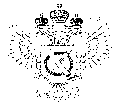 «Федеральная кадастровая палата Федеральной службы государственной регистрации, кадастра и картографии» по Ханты-Мансийскому автономному округу – Югре(Филиал ФГБУ «ФКП Росреестра»по Ханты-Мансийскому автономному округу – Югре)г. Ханты-Мансийск,							                                                                                        Техник отдела                       контроля и анализа деятельностиул. Мира, 27						                                                                                                   Кайгородова  В.Е. 
                                                                                                                                                                                                                                    8(3467)300-444, 
                                                                                                                                                                                                                e-mail: Press@86.kadastr.ru
Пресс-релиз01.01.2018Новый «телефон доверия» кадастровой палаты Теперь жители Ханты-Мансийского автономного округа – Югры  могут сообщить о фактах коррупции, обнаруженных в учреждении, по единому всероссийскому номеру - 8-800-100-18-18.С помощью "телефона доверия" Федеральной кадастровой палаты можно сообщить информацию о коррупционных проявлениях или конфликте интересов в действиях сотрудников регионального филиала учреждения, а также о несоблюдении работниками ограничений и запретов, установленных российским законодательством. Сервис работает в круглосуточном, автоматическом режиме и оснащен системой записи поступающих обращений.Отдельно нужно отметить, что обращения, принятые по данному номеру по иной тематике, не касающиеся коррупционных проявлений, или сообщения, аудиозапись которых не разборчива, рассматриваться не будут. Если позвонивший хочет получить ответ от учреждения, то необходимо сообщить свой номер телефона, почтовый или электронный адрес. При этом гарантируется конфиденциальность обращения._____________________________________________________________________________________При использовании материала просим сообщить о дате и месте публикации на адрес электронной почты Press@86.kadastr.ru или по телефону 8(3467)300-444. Благодарим за сотрудничество.